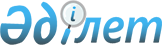 Об организации и обеспечении проведения очередного призыва граждан на срочную воинскую службу в Вооруженные Силы, другие войска и воинские формирования Республики Казахстан в апреле-июне и октябре-декабре 2011 годаПостановление акимата Жангельдинского района Костанайской области от 8 апреля 2011 года № 33. Зарегистрировано Управлением юстиции Жангельдинского района Костанайской области 15 апреля 2011 года № 9-9-130

      В соответствии с подпунктом 8) пункта 1 статьи 31 Закона Республики Казахстан от 23 января 2001 года "О местном государственном управлении и самоуправлении в Республике Казахстан", Закона Республики Казахстан от 8 июля 2005 года "О воинской обязанности и воинской службе", Указа Президента Республики Казахстан от 3 марта 2011 года № 1163 "Об увольнении в запас военнослужащих срочной воинской службы выслуживших установленный срок воинской службы и очередном призыве граждан Республики Казахстан на срочную воинскую службу в апреле-июне и октябре-декабре 2011 года" и Постановлением Правительства Республики Казахстан от 11 марта 2011 года № 250 "О реализации Указа Президента Республики Казахстан от 3 марта 2011 года № 1163 "Об увольнении в запас военнослужащих срочной воинской службы, выслуживших установленный срок воинской службы и очередном призыве граждан Республики Казахстан на срочную воинскую службу в апреле-июне и октябре-декабре 2011 года" акимат Жангельдинского района ПОСТАНОВЛЯЕТ:



      1. Организовать и обеспечить проведение очередного призыва на срочную воинскую службу в Вооруженные Силы, другие войска и воинские формирования Республики Казахстан в апреле-июне и октябре-декабре 2011 года граждан мужского пола в возрасте от восемнадцати до двадцати семи лет, не имеющих права на отсрочку или освобождение от призыва, а также граждан отчисленных из учебных заведений, не достигших двадцати семи лет и не выслуживших установленные сроки воинской службы по призыву.



      2. Рекомендовать государственному учреждению "Отдел внутренних дел Жангельдинского района Департамента внутренних дел Костанайской области Министерства внутренних дел Республики Казахстан" (по согласованию):



      1) обеспечить доставку лиц, уклоняющихся от призыва на воинскую службу;



      2) организовать работу по поддержанию общественного порядка среди призывников на районным призывном пункте.



      3. Контроль за исполнением настоящего постановления возложить на заместителя акима Жангельдинского района Аубакирова Т. Г.



      4. Настоящее постановление вводится в действие по истечении десяти календарных дней после дня его первого официального опубликования и распространяется на отношение, возникшие с 1 апреля 2011 года.      Аким Жангельдинского района                Н. Толепов      СОГЛАСОВАНО:      Начальник государственного учреждения

      "Отдел внутренних дел Жангельдинского

      района Департамента внутренних дел

      Костанайской области Министерства

      внутренних дел Республики Казахстан"

      _______________________ А. Кабажаев      Начальник государственного учреждения

      "Отдел по делам обороны Жангельдинского

      района Костанайской области"

      ___________________________ К.Тулебаев
					© 2012. РГП на ПХВ «Институт законодательства и правовой информации Республики Казахстан» Министерства юстиции Республики Казахстан
				